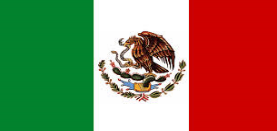 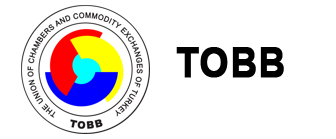 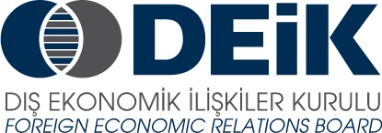 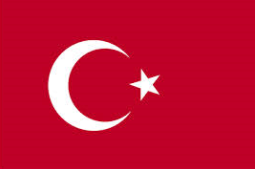 Meksika Devlet Başkanı Enrique Peña Nieto’nun KatılımlarıylaTürk-Meksika İş Konseyi ToplantısıCeylan Intercontinental, İstanbul18 Aralık 201309:00 - 11:30Meksika Devlet Başkanı Enrique Peña Nieto’nun Katılımlarıyla Türk-Meksika İş Konseyi ToplantısıDüzenleyen: TOBB-DEIK09.00-09.30	  Kayıt09.45-09.50	  Albert Saydam, DEİK/Türk-Meksika İş Konseyi Başkanı09.50-09.55	  Jorge Lopez Morton, COMCE/Meksika-Türkiye İş Konseyi Başkanı09.55-10.05	  M. Rifat Hisarcıklıoğlu, TOBB-DEİK Başkanı10.05-10.30	  Zafer Çağlayan, T.C. Ekonomi Bakanı10.30-11.00	  Enrique Peña Nieto, Meksika Devlet Başkanı11.00-11.15 	  Meksika Fahri Konsolosu Varol Dereli’ye “Resmi Devlet Nişanı” Takdim Töreni11.15-11.16	  Hediye TakdimiSalon: Dolmabahçe11:30 - 13:00NetworkingSalon: Anadolu